PENGARUH KOMPETENSI, INDEPENDENSI, DAN PROFESIONALISME AUDITOR TERHADAP KUALITAS AUDIT DRAFT SKRIPSIUntuk memenuhi salah satu syarat guna memperoleh gelar Sarjana EkonomiProgram Studi AkuntansiFakultas Ekonomi Universitas Pasundan Oleh:EUIS MARLIAH124020225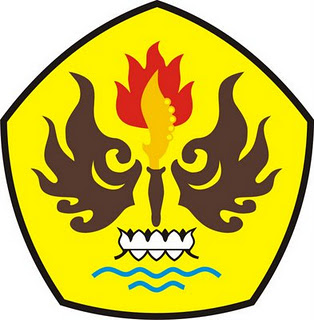 PROGRAM STUDI AKUNTANSIFAKULTAS EKONOMIUNIVERSITAS PASUNDANBANDUNG2016PENGARUH KOMPETENSI, INDEPENDENSI, DAN PROFESIONALISME AUDITOR TERHADAP KUALITAS AUDITSKRIPSIUntuk memenuhi salah satu syarat sidang skripsiGuna memperoleh gelar Sarjana EkonomiProgram Studi AkuntansiFakultas Ekonomi Universitas PasundanBandung,     Agustus 2016MengetahuiDosen Pembimbing,Justinia Castellani,SE.,MSi.,Ak.,C.A.Dekan                                                  Ketua Program Studi,Dr. Atang Hermawan, SE.,MSIE.Ak.	         Drs. R. Muchamad Noch, M.Ak.Ak.CA.